Per Cominciare – StartersIl Polpo con patate, prezzemolo e Patè di olive nere 12.00Octopus potatoes, parsley and olive creamL’Antico Piemonte: Insalata Russa, Vitello Tonnato, Tartare di Carne Cruda, Capponatina di Verdure, Salame Nostrano di Cinghiale 12.00Antico Piemonte: Insalata Russa, Vitello Tonnato, Beef Tartare, Vegetable Appetizer, Local Boar SalamiLa Pasta– Homemade PastaGli Spaghetti alla Chitarra con Pomodorini, Capperi e Olive Taggiasche 9.00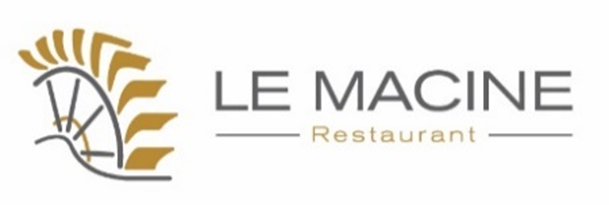 “Chitarra” Spaghetti Pasta with Cherry Tomatoes, Capers, and Taggiasche OlivesIl Risotto con Asparagi, Favette, Piselli Mantecato Al Pesto 9.50Italian Risotto with Asparagus, Broad Beans, Peas and PestoSecondi Piatti – Main CoursesLa Tagliata di Manzo con Rucola, Pomodorini e Scaglie Di Castelmagno 14.50“Tagliata” Sirloin Steak with Rocket, Cherry Tomatoes, and Castelmagno Cheese La Lombatina di Maialino, Funghi Porcini e Patate 13.50 Little Pork lamb with Porcini Mushrooms and potatoes Dolci fatti in Casa – Homemade DessertsLa Torta di Nocciole con Zabaione al Moscato 7.50 Hazelnuts Cake with Moscato Zabaione La Cheese Cake con Frutti Di Bosco e Fragole 5.50 Strawberry and Berries Cheese Cake Frutta Fresca Di Stagione 5.00 Seasonal Fresh Fruit 5.00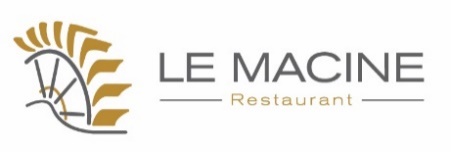 Orario:Cena 19.30 - 22.00Ristorante a coperto Zero